
FORMULIR PERIZINAN MENGINAP DI LAB - TA/ S2 / S3*(lingkari salah satu)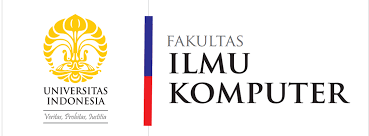 Nama	:	_____________________________________________________________________________________NPM	:	_____________________________________________________________________________________No. HP	:	_____________________________________________________________________________________Email	:	_____________________________________________________________________________________Keperluan	:	_____________________________________________________________________________________Tanggal Penggunaan	:	_________________________________________ s.d. ________________________________________								Depok ______________________________Catatan:===============================================================================Formulir peminjaman ini berlaku sebagai kartu pass selama maksimal satu minggu. Mahasiswa harus mengajukan kembali jika memerlukan perpanjangan waktu. Formulir rangkap 3 (1 untuk Fasum, 1 untuk Satpam dan 1 untuk Pengguna)Formulir ini wajib dibawa setiap hari selama masa penggunaan lab dan ditunjukkan kepada Satpam saat mengambil kunci lab. Mahasiswa yang tidak membawa formulir tidak diperkenankan menginapSiapkan KTM karena KTM akan menjadi jaminan saat mengambil kunci lab. KTM dapat diambil kembali saat mengembalikan kunci labMenginap bukan berarti tidur di lab menggunakan perlengkapan tidur. Dilarang membawa perlengkapan tidur seperti kasur, dll Sanksi bagi yang melanggar tata tertib menginap di LAB maka tidak diperkenankan untuk mendapatkan izin menginap selama satu bulan===============================================================================
FORMULIR PERIZINAN MENGINAP DI LAB - TA/ S2 / S3*(lingkari salah satu)Nama	:	_____________________________________________________________________________________NPM	:	_____________________________________________________________________________________No. HP	:	_____________________________________________________________________________________Email	:	_____________________________________________________________________________________Keperluan	:	_____________________________________________________________________________________Tanggal Penggunaan	:	_________________________________________ s.d. ________________________________________								Depok ______________________________Catatan:===============================================================================Formulir peminjaman ini berlaku sebagai kartu pass selama maksimal satu minggu. Mahasiswa harus mengajukan kembali jika memerlukan perpanjangan waktu. Formulir rangkap 3 (1 untuk Fasum, 1 untuk Satpam dan 1 untuk Pengguna)Formulir ini wajib dibawa setiap hari selama masa penggunaan lab dan ditunjukkan kepada Satpam saat mengambil kunci lab. Mahasiswa yang tidak membawa formulir tidak diperkenankan menginapSiapkan KTM karena KTM akan menjadi jaminan saat mengambil kunci lab. KTM dapat diambil kembali saat mengembalikan kunci labMenginap bukan berarti tidur di lab menggunakan perlengkapan tidur. Dilarang membawa perlengkapan tidur seperti kasur, dll Sanksi bagi yang melanggar tata tertib menginap di LAB maka tidak diperkenankan untuk mendapatkan izin menginap selama satu bulan===============================================================================	MegetahuiPembimbing,                                           ____________________________________                        Pemohon,       __________________________________Menyetujui,Menyetujui,Manajer IT       ____________________________________Manajer Fasum,       __________________________________MegetahuiPembimbing,                                           ____________________________________                        Pemohon,       __________________________________Menyetujui,Menyetujui,Manajer IT       ____________________________________Manajer Fasum,       __________________________________